Nadjeschda Gubanova ▪ Bahnhofstr. 74 - 76 ▪ 45879 GelsenkirchenSG Steuer & WirtschaftsakademieBahnhofstr. 74 - 7645879 Gelsenkirchen	Gelsenkirchen, [TT.MM.20JJ]Bewerbung um eine Anstellung als Steuerfachangestellte[Sehr geehrte Damen und Herren, // Sehr geehrte Frau xxx, // Sehr geehrter Herr xxx,]mit Freude möchte ich mich in Ihrem Unternehmen um den attraktiven Arbeitsplatz bewerben, den Sie ausgeschrieben haben.Zurzeit befinde ich mich noch in der Umschulung zur Steuerfachangestellten in Teilzeit bei der SG Steuer- und Wirtschaftsakademie in Gelsenkirchen, die ich erfolgreich im Juni 2023 beenden werde. Im Rahmen dieser Umschulung habe ich ein 15-monatiges Praktikum bei der Steuerberatung [Firmenname] in Essen absolviert, während dessen ich meine ersten Erfahrungen mit digitalen Arbeitsprozessen habe sammeln können.Zu meinen Aufgaben in der Kanzlei gehörte die größtenteils selbständige Buchführung, die Erstellung von Einkommensteuererklärungen, Umsatzsteuererklärungen, Gewerbesteuererklärungen sowie von einheitlichen und gesonderten Feststellungserklärungen einzelner Mandanten. Des Weiteren habe ich die Korrespondenz mit den Finanzämtern, den Sozialversicherungsträgern und dem Zoll geführt.Ich würde mich sehr darüber freuen, wenn ich mein theoretisch und praktisch erlangtes Wissen bei Ihnen in der Kanzlei einbringen und weiter ausbauen könnte.Mit freundlichen GrüßenAnlage: BewerbungsunterlagenBewerbungum eine Anstellungals Steuerfachangestellte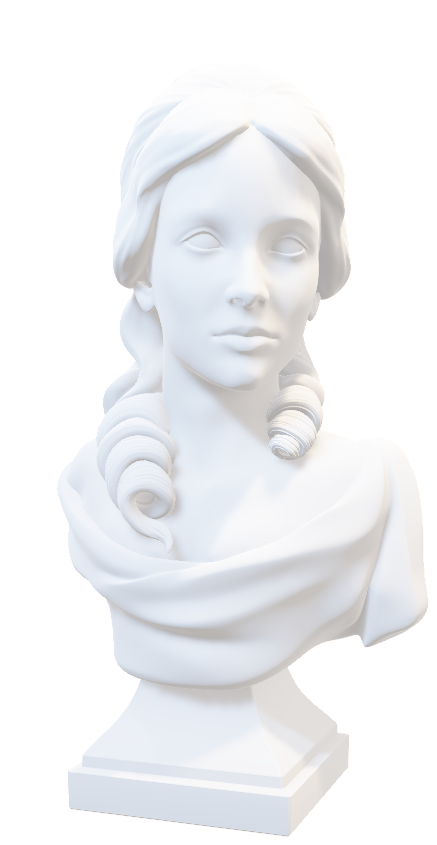 Lebenslaufpersönliche AngabenVor- und Nachname:	Nadjeschda GubanovaAnschrift:	Bahnhofstr. 74 - 76, 45879 GelsenkirchenTelefon:	0209 / 366 70 818E-Mail:	info@sg-institut.deGeburtsdatum/-ort:	TT.MM.JJJJ in GelsenkirchenStaatsangehörigkeit:	deutschFamilienstand:	ledigBerufserfahrungseit 09/2020	SG Steuer- und Wirtschaftsakademie, Gelsenkirchen	Umschulung zur Steuerfachangestellten [in Vollzeit/Teilzeit]
währenddessen Praktikum bei der Tax Steuerberatungsgesellschaft, Essen10/2014 – 07/2019	Management (Burgerkönig Deutschland GmbH)	seit 2017 als Restaurantmanagerin für Neueröffnungen in Remscheid, Wietmarschen, Hückelhoven und EssenFortbildungen02.03. & 18.05.2012	Kooperationslehrerin für den Schulsanitätsdienst13.05.2011	Anti-Gewalt-Akademie Villigst, Hemer	Seminar „Konfliktprävention“Studium04/2004 – 04/2010	Lehramtsstudium (Westfälische Wilhelms-Universität Münster)	Abschluss: 1. Staatsexamen (Sport- & Sozialwissenschaften, Sek. I/II)10/2002 – 04/2004	Lehramt Bachelor-Studium (Ruhr-Universität Bochum)Referendariat02/2011 – 07/2013	Referendarin (Taxus-Gymnasium Hemer/Iserlohn)Aufbau und Betreuung des SchulsanitätsdienstesErstellung einer auf Excel basierenden Auswertungsdatei für die Bundesjugendspielesonstige Tätigkeiten11/2013 – 02/2014	Praktikum (Kita Kunterbunt Bielefeld)02/2009 – 12/2011	B&S Gastro GmbH & Co. KG (ab 2010 Vollzeit)Produktherstellung/ -verkaufKassen-/Safe- und WarenbestandsführungPersonalführungSchule1993 – 2001	Heiermann-Gymnasium Essen	Abitur mit der Note 2,1	Leistungskurse: Sport und PädagogikVereinstätigkeiten03/2009 – 01/2011	Verein zur Förderung des Zusammenlebens im Studentenwohnheim BoeselagerstraßeTechnikInventur05/2008 – 01/2011	Pädagogisches Institut für Gesundheitsberatung Münster e.V.ÖffentlichkeitsarbeitWebdesignMitgliederbetreuung07/1997 – 06/2000	SV Burgaltendorf e.V. (Sparte Fußball)Erwerb der C-Trainer-LizenzLeitung Bambini/F-Jugend01/1991 – 12/1996	SG Essen e.V.aktives MitgliedLeistungssport Schwimmen02/1986 – 09/2001	Rot-Weiß Essen e.V.aktives MitgliedJugendspielerinSprachkenntnisseDeutsch	MutterspracheEnglisch	fließend in Wort und SchriftEDVMS-Office	gute KenntnisseDATEV	grundlegende KenntnisseGelsenkirchen, [TT.MM.20JJ]	[Unterschrift]